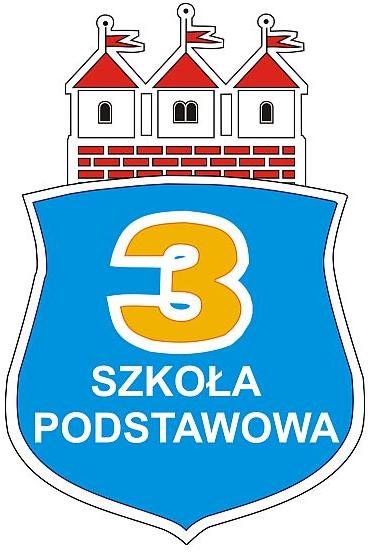 REGULAMIN PRZYZNAWANIA STYPENDIUM MOTYWACYJNEGO ZA WYNIKI 
W NAUCE I OSIAGNIĘCIA SPORTOWE 
Szkoły Podstawowej nr 3 im. Jana Pawła II 
w OleckuPodstawa prawnaUstawa z dnia 16 grudnia 2004 r. o zmianie ustawy o systemie oświaty (Dz.U. nr 281, poz.2781), ustawa z dnia 8 marca 1990 r. o samorządzie gminnym art. 30 ust.2 pkt. 4 oraz zarządzenia nr 160/07 Burmistrza Miasta Olecko z dnia 29 listopada 2007r.§ 1Szkolna Komisja ds. StypendiumSzkolną Komisję ds. Stypendium Motywacyjnego za wyniki w nauce i osiągnięcia sportowe powołuje Dyrektor Szkoły.W skład komisji wchodzą:zastępca dyrektora szkoły – przewodniczący,opiekun Samorządu Uczniowskiego,nauczyciel wychowania fizycznego,przedstawiciel wybrany przez Radę Pedagogiczną.Do kompetencji Komisji należy.analiza wniosków pod względem formalnym i merytorycznym,opiniowanie wniosków o stypendia za wyniki w nauce oraz osiągnięcia sportowe (opinię wystawia się na podstawie analizy wniosków, wyników klasyfikacji oraz zgromadzonych w arkuszu ocen ucznia dokumentów potwierdzających jego osiągnięcia w konkursach, olimpiadach lub zawodach sportowych),sporządzanie protokołów z odbytych posiedzeń.Komisja opiniuje wnioski o przyznanie stypendium w ramach przeznaczonych środków finansowych na stypendia w danym roku kalendarzowym.Wnioski zatwierdza Dyrektor Szkoły.Decyzja Dyrektora Szkoły jest ostateczna. § 2Zasady i kryteria przyznawania stypendiumStypendium za wyniki w nauce, osiągnięcia sportowe (zwane dalej stypendium motywacyjnym) ma charakter motywacyjny a nie socjalny.Stypendium motywacyjne przyznaje Dyrektor Szkoły po zapoznaniu się z opinią Komisji, w ramach środków przyznanych na ten cel przez organ prowadzący.Wysokość stypendium ustala Dyrektor Szkoły po zasięgnięciu opinii Szkolnej Komisji ds. Stypendium. Nie może ono przekroczyć kwoty ustalonej w aktualnym zarządzeniu Burmistrza dotyczącym przyznawania stypendium motywacyjnego.Stypendium motywacyjne przyznaje się raz w roku po zakończeniu roku szkolnego.Stypendium motywacyjne może otrzymać uczeń, który w bieżącym roku szkolnym uczęszczał do klas IV – VI.Wniosek o przyznanie stypendium motywacyjnego w dziedzinie nauki (załącznik 
nr 1) składa wychowawca klasy w terminie do 3 dni po klasyfikacji końcoworocznej do Komisji ds. Stypendium.Wniosek o przyznanie stypendium motywacyjnego w dziedzinie sportu (załącznik nr 1) składa nauczyciel wychowania fizycznego w terminie do 3 dni po klasyfikacji końcoworocznej do Komisji ds. Stypendium.Wnioski po rozpatrzeniu Komisja przekazuje wraz ze swoją opinią Dyrektorowi Szkoły.Rozpatrując wnioski o przyznanie stypendium motywacyjnego Komisja kieruje się kryteriami według hierarchii:uczeń posiadający wybitne osiągnięcia w dziedzinie nauki i sportu biorący udział w zawodach na szczeblu ogólnokrajowym (MP – Mistrzostwa Polski, PP – Puchar Polski) lub międzynarodowym zatwierdzonym przez Polski Związek danej dyscypliny, średnia ocen nie jest brana pod uwagę;w dziedzinie nauki – laureaci konkursów i olimpiad przedmiotowych na szczeblu wojewódzkim, którzy uzyskali w klasyfikacji końcowej średnia ocen 4,75 i więcej oraz ocenę z zachowania co najmniej bardzo dobrą,w dziedzinie sportu – zdobywcy od 1 do 6 miejsca w mistrzostwach wojewódzkich, od 1 do 8 miejsca w mistrzostwach międzywojewódzkich 
i makroregionalnych którzy uzyskali w klasyfikacji końcowej ocenę z zachowania co najmniej poprawną;w dziedzinie nauki – finaliści konkursów i olimpiad przedmiotowych na szczeblu wojewódzkim, którzy uzyskali w klasyfikacji końcowej średnia ocen 4,75 i więcej oraz ocenę z zachowania co najmniej bardzo dobrą,w dziedzinie sportu – zdobywcy od 1 do 3 miejsca w mistrzostwach rejonowych, którzy uzyskali w klasyfikacji końcowej ocenę z zachowania co najmniej poprawną;uczeń uzyskał średnią ocen co najmniej 5,4 oraz wzorową ocenę z zachowania 
w okresie poprzedzającym okres, w którym przyznaje się to stypendium, przy czym oceny z poszczególnych przedmiotów nie mogą być niższe niż dobre.Wysokość stypendium dla uczniów jest jednakowa.W przypadku dużej ilości uczniów spełniających kryterium pkt 9 ust. 4 komisja ds. stypendium przyznaje stypendium uczniom, którzy osiągnęli najwyższą średnią ocen.Decyzję o przyznaniu stypendium oraz jego wysokości, Dyrektor Szkoły wydaje na piśmie i powiadamia o tym ucznia oraz jego rodziców (prawnych opiekunów).Stypendium wypłacane jest jednorazowo, po zakończeniu zajęć dydaktyczno – wychowawczych nie później niż 31 sierpnia bieżącego roku szkolnego, rodzicom (prawnym opiekunom) ucznia, któremu w/w stypendium zostało przyznane.§ 3Postanowienia końcoweRada Pedagogiczna zatwierdza Regulamin oraz może dokonywać zmian po głosowaniu i uzyskaniu zwykłej większości głosów.We wszystkich sprawach nie określonych niniejszym regulaminem decyzje podejmuje Dyrektor Szkoły.Regulamin przyznawania stypendium motywacyjnego za wyniki w nauce                  
 i osiągnięcia sportowe wchodzi w życie z dniem jego uchwalenia przez Radę Pedagogiczną.Regulamin zatwierdzony przez Radę Pedagogiczną w dniu 24.04.2013r.Załącznik nr 1Olecko, ……………………………….Wniosek o przyznanie stypendium motywacyjnego za wyniki w nauce 
i osiągnięcia sportowe uzyskane w ........ semestrze roku szkolnego..………………Imię i nazwisko ucznia:………………………………………………………....Imię ojca:…………………………….. Imię matki:……………………….........Adres zamieszkania:………………………………………………………….....Szkoła:………………………………………………… Klasa: …………….......Średnia ocen:………………… Ocena zachowania:....…………………….....Uzasadnienie wniosku (osiągnięcia, otrzymywane stypendia itp.):………………………………………………………………………………………………….......……………………………………………………………………………………………...............………………………………………………………………………………………………...........……………………………………………………………………………………………...............…………………………………………………………………………………………..................………………………………………………………………………………………......................…………………………………………………………………………………………..................………………………………………………………………………………….............................………………………………………………………………………………………......................…………………………………………………………………………………….........................………………………………….podpis wychowawcy	Opinia Szkolnej Komisji ds. Stypendium………………………………………………………………………………………………...........…………………………………………………………………………………………..................………………………………………………………………………………………......................Proponowana wysokość przyznanego stypendium:............................................................ 			...............………..………………………			………………………………………..   data, podpis i pieczęć dyrektora szkoły 			   data, podpis przewodniczącego komisji